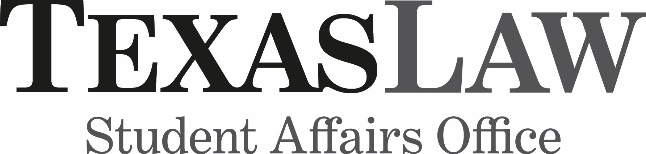 Suggested course work by practice areaThis is not a comprehensive list of all courses offered in a particular area. It is a list of suggestions; make sure you review the course schedule for additional/cutting edge courses.I don’t know what I want to do with my JD!Business AssociationsEvidenceFamily LawFederal Income TaxFinancial Methods for LawyersSecured CreditWills & EstatesExperiential courses, clinics & internshipsSolo/General PracticeAdvocacy Survey/EvidenceBusiness AssociationsSecured Credit & BankruptcyEstate & Gift Tax/Estate PlanningFamily LawFederal Income TaxFinancial Methods for LawyersStarting and Managing a Law PracticeWills & EstatesNegotiation, Mediation, and/or Alternative Dispute ResolutionExperiential courses, clinics and internshipsTransactionalTake 2L year:Business AssociationsFinancial Methods for LawyersSecured CreditTransactional DraftingBankruptcyFederal Income TaxInternational Business TransactionsNegotiationReal Estate TransactionsSecurities RegulationEntrepreneurship & Community Development ClinicLitigationTake 2L year:Evidence Legal Writing, Adv: LitigationAdvocacy SurveyAppellate AdvocacyElectronic DiscoveryCriminal ProcedureConflict of LawsFederal CourtsFinancial Methods for LawyersIntensive Trial SkillsSecurities RegulationTexas Civ ProNegotiation, Mediation, and/or Alternative Dispute ResolutionExperiential courses, internshipsClinics, specifically those that have you in court, like Criminal Defense, Children’s Rights, etc.Energy/Oil & GasAll the Transactional Classes, plusEnergy LawEnvironmental Law & Natural ResourcesInternational Petroleum TransactionsOil & Gas, Oil & Gas, AdvSeminar: Energy topics vary.InternshipsTaxTake 2L year:Federal Income TaxCorporate TaxEstate and Gift Tax; Estate PlanningFIT of Trusts and EstatesInternational TaxOil & Gas TaxationPartnership TaxTax Planning for Business EntitiesSeminar: Tax Policy, othersCriminal LawTake 2L year:Advocacy Survey Criminal ProcedureEvidenceCapital PunishmentCriminal Defense, Adv.Federal Criminal LawIntensive Trial SkillsJuvenile Justice PolicyNegotiationTexas Crim ProSeminar: various, including Advanced Federal Criminal ProsecutionClinics: Actual Innocence, Capital Punishment, Criminal Defense, & Juvenile JusticeInternships: US Atty, Pros, othersExperiential coursesGovernment/Regulatory Administrative Law (Fed and TX)Business AssociationsFederal Income TaxTexas Legislature: Process & ProcedureCourses in relevant subject areas:AntitrustInsurance LawHealth Care LawImmigration & CitizenshipConsumer ProtectionEnvironmental Law & RegulationSecurities RegulationSmr: Policy topics varyClinics: Legislative Lawyering, Environmental, othersInternships: Legislative, Govt, othersIntellectual Property LawCopyrightIntellectual Property, Intro.Patent LawPatent Prosecution WorkshopTrademarksTheories of IPLegal Aid/Legal ServicesAdvocacy SurveyBankruptcyConsumer Protection (DTPA)Domestic Violence & the LawFamily LawEvidenceImmigration & CitizenshipMediation and/or NegotiationWills & EstatesSeminar: Child Protection Issues, othersMultiple clinics, including Children’s Rights, Domestic Violence, ImmigrationExperiential coursesInternships: Nonprofit, othersHuman Rights/ImmigrationTake 2L year: Public International LawImmigration and CitizenshipInternational Human Rights LawSeminar: Human Rights/Immigration topics varyClinics: Human Rights, Transnational Worker Rights, ImmigrationInternational internshipsEnvironmental LawAdministrative LawTexas Administrative LawEnvironmental Law (various topics)Environmental Law & Natural ResourcesEnvironmental ClinicSeminar: Env. topics varyExperiential courses, internshipsUniform Bar Exam (beginning Texas in 2021)*Courses in bold are covered heavily Business AssociationsConflict of LawsCriminal Procedure EvidenceFamily LawSecured CreditWills & Estates